راهنمای پرورش آسان سگ(شامل ده درس کلیدی)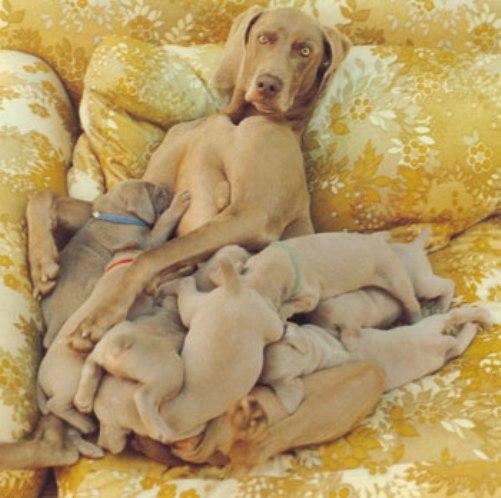 تهیه کننده: دکتر وتDoctorvet.irزمستان 94فهرست مطالب:بخش اول: انگیزه های نگهداری سگنوع استفاده از سگانتخاب سگچه سگی از همه بهتر استنژادهای دو رگهبخش دوم: مراحل پرورش و نگهداری سگدرس اول:      نحوه برخورد با یک توله سگ جدید           الف)   برخورد اولیهب)   سازش پیدا کردن با محیطج)    بچه ها و توله هاچ)    پرستار خوبی برای سگهایتان باشیدح)    اقدامات اولیهد)     محل خوابذ)     قفسر)     ریسمانگذاریز)     مشکل پارس کردندرس دوم:      تغذیه توله سگدرس سوم:    توالت رفتندرس چهارم:   تنها ماندن در خانهدرس پنجم:    حمام کردن سگدرس ششم:  برس و شانه کردن سگها          الف)    روش شانه کردن            ب)    استفاده از برس مویی             ج)    برس کردن سگهای موبلند             چ)    برس کردن سگهای مو متوسطدرس هفتم:    تمیز کردن چشمهادرس هشتم:  مراقبت از گوشهادرس نهم:      کوتاه کردن ناخنهادرس دهم:     مراقبت از دندانها